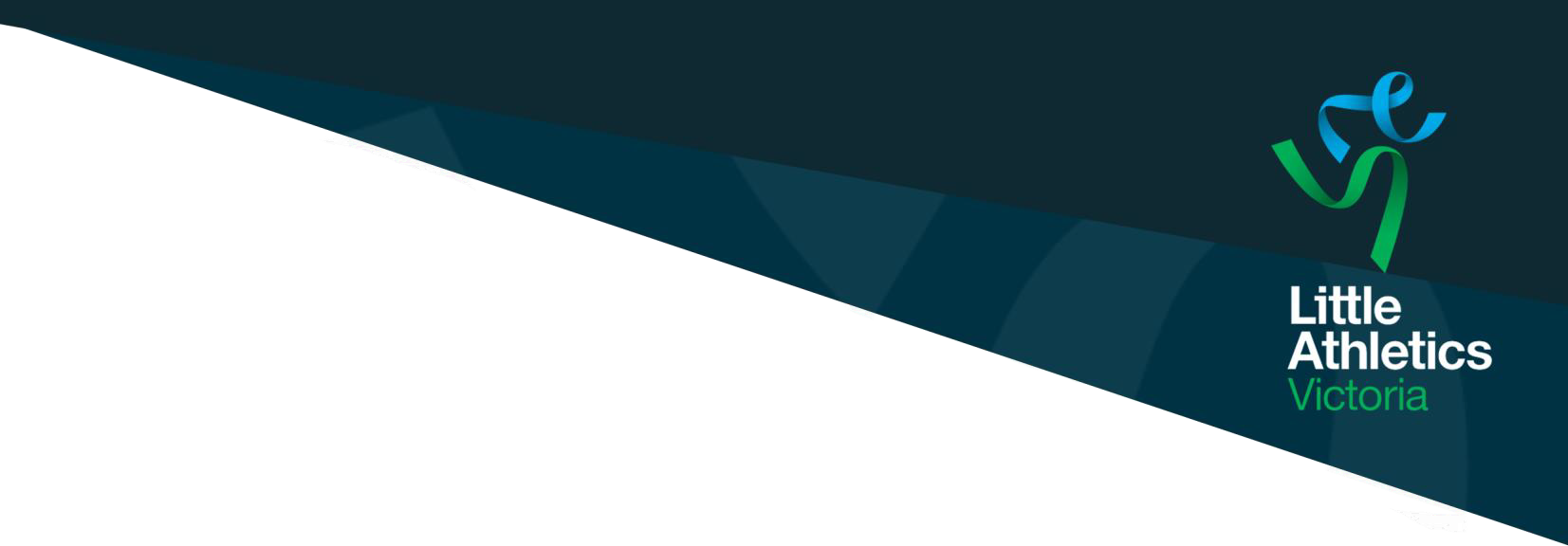 MERITORIOUS SERVICE AWARDNomination FormMeritorious Service Award is an award for Little Athletics Victoria volunteers.Nomination is required to conform to criteria in Regulation 14 (Administrative Requirements for Service Awards of The Association), in particular Section 1 Clauses 1.5Award Criteria:A minimum of eight years Meritorious Service that has positively contributed to the betterment of the Association. A minimum five years of such service must be outside the member Centre in an operational, administrative or key role at Region/State Association level. This includes voluntary service above and beyond general expectations and includes key roles or positions at State Association competitions. The service outside the member Centre may be concurrent with continued service at the Centre.This form is to be completed by the Nominating Body and forwarded to the Association Office.Outline (below) roles held, dates, locations, and other relevant information (append additional documentation if required) supportive of the nomination.Please outline the highly meritorious service with reference to nominee’s servicerecord where appropriate:*If attaching more information please ensure nominee’s name appears on document.                       The provision of the following is mandatory:Minutes of meeting at which the person was nominated (alternative forms of evidence won’t be accepted):Evidence of highly meritorious service of an exemplary nature.Photograph of the nominee.Two nominating signatures.Completed nominations to be emailed to office@lavic.com.au)Signed:		Signed:		Centre/Region PresidentCentre/Region SecretaryName		Name		Please PrintPlease Print